INYANDIKO YO KUZUZA MU GUSABA INKUNGA Y’UMUSHINGA Imyirondoro ya koperative isaba inkungaIncamake y’Umushinga usabirwa inkungaIbisobanuro byimbitse ku mushinga:Ingufu z’umushinga mu byerekeye ubucuruzi no kubyara amafarangaIbyo koperative iteganya kugeraho n’impinduka bizazanaUburyo umushinga uzaramba/ Ingamba mu gusigasira ibyagezweho Ingengo y’imari igaragaza uruhare rwa koperative n’inkunga isabwaIzina rya koperative:Aho ibikorwa byayo biherereye (Umurenge, Akagari, Umudugudu)Aho ibiro byayo biherereye (Umurenge, Akagari, Umudugudu)Igikorwa cy’ibanze cy’ubucuruzi bwa koperativeUmutungo wa koperative (Vuga umutungo wimukwanwa ni utimukanwa wa cooperative)Igihe yashingiwe n’aho igeze ishaka ubuzima gatoziUmubare w’abanyamuryango (Abagore, abagabo, urubyiruko, bose hamwe)Uwahamagarwa igihe hakenewe andi amakuru (Icyo ashinzwe, Amazina, Telefoni, email)Izina ry’umushingaUbwoko bw’umushinga (Shyira akamenyetso ahakwiriye)Kubyaza Umusaruro amaterasi hatuburwa imbuto zihanganira imihindagurikire y’ibihe Gukora ubuhumbikiro bugamije ubucuruzi bw’ibiti by’imbuto (pepiniyeri),  bivangwa n’imyaka n’ibiti by’amashyambaKurwanya isuro dufata amazi y’imvura aturuka ku bisenge yunganira ibikorwa by’ubucuruzi mu makoperative  Guteza imbere ubuvumvu bwa kijyambere ;Ibikorwa by’ubuhinzi bwihanganira imihindagurikire y’ibihe bukorerwa amazu y’abugenewe (Green House) .Gukora ifumbire y’imborera  Kworora amatungo magufi Guteza imbere imishinga ishingiye ku mirasire y’izuba Guteza imbere ububumbyi bw’amatafari y’ubwubatsi yihanganira imihindagurikire y’ibihe Igihe umushinga uzakorerwa Ikiguzi cy’umushinga (Rwf)Amafaranga yose azakenerwa 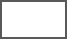 Inkunga isabwa  Uruhare rwa koperative: Mu bikorwa (Rwf)                                              Kashi Ikibazo umushinga uje gukemuraIsobanurampamvu y’imiterere , intego, Ibyo umushinga uzageraho ,imiyoborereby’umushinga (leadership/governance)Intego nyamukuru (General objective)Intego zihariye  (Specific objective)Ibyo umushinga uzageraho(expected results)Imiyoborere y’umushinga (imiyoborere, umubare w’abagore, urubyiruko)Ibikorwa by’ingenzi by’umushingaIbikorwa bigaragaza uburyo umushinga uzagira uruhare   mu kubungabunga ibidukikijeUmushinga usabirwa inkunga ugomba kugaragaza uburyo uzakora ibikorwa bibungabunga/birengera ibidukikije, guhangana n’ingaruka z’imihindagurikire y’ibihe (gukoresha neza ingufu z’amazi, ingufu z’isubiranya n’ibindi Ibikorwa by’umushinga  bizahanga ibishya  (Innovation)Nyirumushinga usabirwa inkunga agomba kwerekana uko umushinga we uzahanga ibishya mu rwego rwo guhangana n’imihindagurikire y’ibihe Uburyo umushinga uzashyirwa mu bikorwaUburyo umushinga uzagira uruhare n’imibereho myiza y’abaturage muri rusangeAho umushinga uhuriye n’igenamigambi rya koperativeIsesengura ry’amasokoAmasoko koperative ishaka kugeraho (Mu gihugu, mu karere, mu mahanga ya kure):Abakiriya koperative isanganywe n’abo  iteganya kugerahoUburyo umushinga uzungukaImpuzandengo y’igicuruzo cya koperative buri mwaka mu bikorwa isanganywe (Rwf)Garagaza ibyo iteganya kugeraho byose n’impinduka ku rwego rwa koperative, ku banyamuryango n’abaturage muri rusange1.2.3.4.5.Sobanura uburyo koperative izakomeza ibikorwa by’umushinga bikaramba na nyuma y’inkunga bigakomeza kubaho bikanagukaGaragaza ibyo mutegenya bizatuma ibyo umushinga uzageraho biramba nyuma yo guhabwa iyi nkungaUko inzego cyangwa ibyagezweho bizakomeza gukora mu buryo burambye (sustainability);IgikorwaIbikenewe kuri iki gikorwaInganoIgiciro cya kimwe (Rwf)Igiciro cya byose (Rwf)Inkunga isabwa (Rwf)Uruhare rwa koperative (Rwf)Igiteranyo (Rwf)TOTALUsaba (amazina y’uhagarariye  Koperative ) Umukono Itariki 